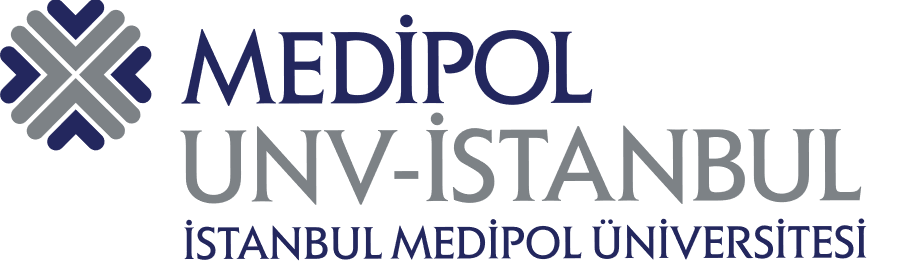                                                ÖĞRENCİ MEMNUNİYET ANKETİBu anket İstanbul Medipol Üniversitesi Kalite Komisyonu-Kalite Akreditasyon Ofisi tarafından geliştirilmiştir. Anketin uygulanması, analizleri ve değerlendirilmesi yine aynı birim tarafından gerçekleştirilecektir. Anketin amacı kalite geliştirme süreçlerinde kullanmak amacıyla öğrencilerimizin görüş ve düşüncelerini öğrenmektir. Ankette önce kişisel bilgileriniz, sonra da kalite süreçlerini değerlendirmenizle ilgili sorular bulunmaktadır. Kimlik bilgileriniz gerekli değildir. Her bir anket maddesinin karşısında memnuniyet derecelerinizi yansıtmanız için 5’li Likert şeklinde derecelendirmeler yer almaktadır. Lütfen maddeleri memnuniyet düzeyinize göre işaretleyiniz. Son kısımda görüş ve önerilerinizi ayrıca yazabilirsiniz.Ankette kişisel mahremiyetin korunması esastır.Katılımınız ve desteğiniz için teşekkür ederiz.Kalite Komisyonu- Kalite Akreditasyon OfisiKİŞİSEL BİLGİLER (Bu bölümdeki bilgiler sadece istatistiksel amaçlar için kullanılacaktır.)Bölümünüz                        :  (Lütfen seçiniz…)Program türünüz	:   Ön Lisans  ( )	Lisans ( )	Yüksek lisans  ( )	Doktora ( )ProgramınızCinsiyetiniz	:   Kadın  ( )	Erkek ( ) Yaşınız	:   (Lütfen seçiniz…)Sınıfınız                                 :   1 (  )    2 ( )    3 ( )    4 ( )    5 ( )    6 ( ) KİŞİSEL BİLGİLER (Bu bölümdeki bilgiler sadece istatistiksel amaçlar için kullanılacaktır.)Bölümünüz                        :  (Lütfen seçiniz…)Program türünüz	:   Ön Lisans  ( )	Lisans ( )	Yüksek lisans  ( )	Doktora ( )ProgramınızCinsiyetiniz	:   Kadın  ( )	Erkek ( ) Yaşınız	:   (Lütfen seçiniz…)Sınıfınız                                 :   1 (  )    2 ( )    3 ( )    4 ( )    5 ( )    6 ( ) KİŞİSEL BİLGİLER (Bu bölümdeki bilgiler sadece istatistiksel amaçlar için kullanılacaktır.)Bölümünüz                        :  (Lütfen seçiniz…)Program türünüz	:   Ön Lisans  ( )	Lisans ( )	Yüksek lisans  ( )	Doktora ( )ProgramınızCinsiyetiniz	:   Kadın  ( )	Erkek ( ) Yaşınız	:   (Lütfen seçiniz…)Sınıfınız                                 :   1 (  )    2 ( )    3 ( )    4 ( )    5 ( )    6 ( ) KİŞİSEL BİLGİLER (Bu bölümdeki bilgiler sadece istatistiksel amaçlar için kullanılacaktır.)Bölümünüz                        :  (Lütfen seçiniz…)Program türünüz	:   Ön Lisans  ( )	Lisans ( )	Yüksek lisans  ( )	Doktora ( )ProgramınızCinsiyetiniz	:   Kadın  ( )	Erkek ( ) Yaşınız	:   (Lütfen seçiniz…)Sınıfınız                                 :   1 (  )    2 ( )    3 ( )    4 ( )    5 ( )    6 ( ) KİŞİSEL BİLGİLER (Bu bölümdeki bilgiler sadece istatistiksel amaçlar için kullanılacaktır.)Bölümünüz                        :  (Lütfen seçiniz…)Program türünüz	:   Ön Lisans  ( )	Lisans ( )	Yüksek lisans  ( )	Doktora ( )ProgramınızCinsiyetiniz	:   Kadın  ( )	Erkek ( ) Yaşınız	:   (Lütfen seçiniz…)Sınıfınız                                 :   1 (  )    2 ( )    3 ( )    4 ( )    5 ( )    6 ( ) KİŞİSEL BİLGİLER (Bu bölümdeki bilgiler sadece istatistiksel amaçlar için kullanılacaktır.)Bölümünüz                        :  (Lütfen seçiniz…)Program türünüz	:   Ön Lisans  ( )	Lisans ( )	Yüksek lisans  ( )	Doktora ( )ProgramınızCinsiyetiniz	:   Kadın  ( )	Erkek ( ) Yaşınız	:   (Lütfen seçiniz…)Sınıfınız                                 :   1 (  )    2 ( )    3 ( )    4 ( )    5 ( )    6 ( ) KİŞİSEL BİLGİLER (Bu bölümdeki bilgiler sadece istatistiksel amaçlar için kullanılacaktır.)Bölümünüz                        :  (Lütfen seçiniz…)Program türünüz	:   Ön Lisans  ( )	Lisans ( )	Yüksek lisans  ( )	Doktora ( )ProgramınızCinsiyetiniz	:   Kadın  ( )	Erkek ( ) Yaşınız	:   (Lütfen seçiniz…)Sınıfınız                                 :   1 (  )    2 ( )    3 ( )    4 ( )    5 ( )    6 ( ) KİŞİSEL BİLGİLER (Bu bölümdeki bilgiler sadece istatistiksel amaçlar için kullanılacaktır.)Bölümünüz                        :  (Lütfen seçiniz…)Program türünüz	:   Ön Lisans  ( )	Lisans ( )	Yüksek lisans  ( )	Doktora ( )ProgramınızCinsiyetiniz	:   Kadın  ( )	Erkek ( ) Yaşınız	:   (Lütfen seçiniz…)Sınıfınız                                 :   1 (  )    2 ( )    3 ( )    4 ( )    5 ( )    6 ( ) KİŞİSEL BİLGİLER (Bu bölümdeki bilgiler sadece istatistiksel amaçlar için kullanılacaktır.)Bölümünüz                        :  (Lütfen seçiniz…)Program türünüz	:   Ön Lisans  ( )	Lisans ( )	Yüksek lisans  ( )	Doktora ( )ProgramınızCinsiyetiniz	:   Kadın  ( )	Erkek ( ) Yaşınız	:   (Lütfen seçiniz…)Sınıfınız                                 :   1 (  )    2 ( )    3 ( )    4 ( )    5 ( )    6 ( ) Aşağıdaki maddelerle ilgili derecelendirmenizi 1 (Kesinlikle Katılmıyorum) ile 5 (Kesinlikle Katılıyorum) arasında yapabilirsiniz. Eğer bir madde ile ilgili yeterli fikriniz yoksa, “Fikrim Yok” seçeneğini işaretleyebilirsiniz.Aşağıdaki maddelerle ilgili derecelendirmenizi 1 (Kesinlikle Katılmıyorum) ile 5 (Kesinlikle Katılıyorum) arasında yapabilirsiniz. Eğer bir madde ile ilgili yeterli fikriniz yoksa, “Fikrim Yok” seçeneğini işaretleyebilirsiniz.Aşağıdaki maddelerle ilgili derecelendirmenizi 1 (Kesinlikle Katılmıyorum) ile 5 (Kesinlikle Katılıyorum) arasında yapabilirsiniz. Eğer bir madde ile ilgili yeterli fikriniz yoksa, “Fikrim Yok” seçeneğini işaretleyebilirsiniz.Aşağıdaki maddelerle ilgili derecelendirmenizi 1 (Kesinlikle Katılmıyorum) ile 5 (Kesinlikle Katılıyorum) arasında yapabilirsiniz. Eğer bir madde ile ilgili yeterli fikriniz yoksa, “Fikrim Yok” seçeneğini işaretleyebilirsiniz.Aşağıdaki maddelerle ilgili derecelendirmenizi 1 (Kesinlikle Katılmıyorum) ile 5 (Kesinlikle Katılıyorum) arasında yapabilirsiniz. Eğer bir madde ile ilgili yeterli fikriniz yoksa, “Fikrim Yok” seçeneğini işaretleyebilirsiniz.Aşağıdaki maddelerle ilgili derecelendirmenizi 1 (Kesinlikle Katılmıyorum) ile 5 (Kesinlikle Katılıyorum) arasında yapabilirsiniz. Eğer bir madde ile ilgili yeterli fikriniz yoksa, “Fikrim Yok” seçeneğini işaretleyebilirsiniz.MEMNUNİYET DEĞERLENDİRME KRİTERLERİ123345Kesinlikle KatılmıyorumKatılmıyorumKısmen KatılıyorumKısmen KatılıyorumKatılıyorumKesinlikle KatılıyorumFikrim Yok1İstanbul Medipol Üniversitesini bilinçli olarak tercih ettim.2Okuduğum bölümün/programın içeriği hakkında tercihimi yapmadan önce fikrim vardı3Okuduğum bölümün/programın bilgi ve beceri kazandırma düzeyini yeterli buluyorum.4Genel olarak üniversitemizin eğitim-öğretim hizmetlerinin kalitesini yeterli buluyorum.5Genel olarak derslerde kullanılan çevrim içi (online) eğitim-öğretim teknolojisini (Mebis, Microsoft Teams, Hibrit Sınıflar vb.) yeterli buluyorum.6Genel olarak öğretim elemanlarının bilgi ve beceri aktarımını yeterli buluyorum.7Genel olarak öğretim elemanlarının eğitim süreçlerindeki teknolojik araç kullanım becerisini yeterli buluyorum.8Öğretim elemanlarıyla kolaylıkla iletişim kurarım.9Ders dışı zamanlarda (ders hocası-danışman) öğretim elemanlarına çevrim içi (online) olarak rahatlıkla ulaşabiliyorum.10Üniversitenin sunduğu Çift Anadal Programı (ÇAP) imkanları tatmin edicidir.11Üniversitenin sunduğu YANDAL imkanları tatmin edicidir.12Üniversitenin sağladığı burs olanaklarını yeterli buluyorum.13ERASMUS, değişim programlarını yeterli buluyorum.14Uluslararası ofisin hizmetlerini yeterli buluyorum.15Okuduğum bölümden/programdan memnunum.16Üniversitemizin sunduğu psikolojik danışmanlık ve rehberlik hizmetlerini yeterli buluyorum.17Medipol sağlık grubunun üniversitemiz öğrencilerine verdiği sağlık hizmetlerini yeterli buluyorum.18Engelli öğrenci ofisinden haberdarım.19Öğrenci İşleri Daire Başkanlığı'nca sunulan hizmetlere (öğrenci belgesi, transkript, ders içeriği vb.) erişim sağlayabiliyorum.20Öğrenci İşleri bölüm sekreterlerinin iletişim biçimlerinden memnunum.21Aldığım yabancı dil derslerinin dil seviyeme katkı sağladığını düşünüyorum.22Seçmeli derslerin sayısını ve çeşitliliğini yeterli buluyorum.23Aldığım dersler eleştirel düşünme becerilerimi geliştirmektedir.24Üniversitemiz Kalite Komisyonu ve Kalite Akreditasyon Ofisi çalışmalarından memnunum25Üniversitemizin Sağlık, Kültür ve Spor (SKS) Daire Başkanlığının sağladığı hizmetlerden memnunum.26Uzaktan yapılan eğitimlere sorunsuz erişebiliyorum.27Kütüphane hizmetlerinden memnunum.28Bilgisayar laboratuvarlarının çalışma saatlerini yeterli buluyorum.29Kampüs içinde Wi-Fi vb. internet bağlantılarına kolay erişebiliyorum.30Üniversitenin sağlamış olduğu staj imkanlarından memnunum.31Öğrenci kulüplerinin sayısı ve çeşitliliğini yeterli buluyorum.32Kendimi İstanbul Medipol Üniversitesinin bir parçası gibi hissediyorum.33Bölümdeki birçok öğretim elemanı benimle ilgilenir.34Bu okuldaki insanlar arkadaş canlısıdır.35Bu okulda gerçek anlamda kendim olabiliyorum.36İstanbul Medipol Üniversitesinin bir parçası olmaktan gurur duyuyorum.37Kariyer Merkezinin düzenlemiş olduğu kariyer merkezi etkinliklerinden memnunum.38Kariyer Merkezinin sağlamış olduğu iş ve staj fırsatlarını yeterli buluyorum.39Kariyer Merkezinin vermiş olduğu danışmanlık hizmetleri (özgeçmiş, mülakat, kariyer) tatmin edicidir.40Kariyer Merkezinin düzenlemiş olduğu kariyer fuarından memnunum.41Kariyer Merkezi ile kolaylıkla iletişime geçebiliyorum.           YUKARIDAKİ SORULAR DIŞINDA EK OLARAK İLETMEK İSTEDİKLERİNİZ.           YUKARIDAKİ SORULAR DIŞINDA EK OLARAK İLETMEK İSTEDİKLERİNİZ.           YUKARIDAKİ SORULAR DIŞINDA EK OLARAK İLETMEK İSTEDİKLERİNİZ.           YUKARIDAKİ SORULAR DIŞINDA EK OLARAK İLETMEK İSTEDİKLERİNİZ.           YUKARIDAKİ SORULAR DIŞINDA EK OLARAK İLETMEK İSTEDİKLERİNİZ.           YUKARIDAKİ SORULAR DIŞINDA EK OLARAK İLETMEK İSTEDİKLERİNİZ.           YUKARIDAKİ SORULAR DIŞINDA EK OLARAK İLETMEK İSTEDİKLERİNİZ.           YUKARIDAKİ SORULAR DIŞINDA EK OLARAK İLETMEK İSTEDİKLERİNİZ.           YUKARIDAKİ SORULAR DIŞINDA EK OLARAK İLETMEK İSTEDİKLERİNİZ.